UJIAN AKHIR SEMESTERSEMESTER GANJILT.A 2023 – 2024PROGRAM STUDI AGROBISNIS PERIKANANPETUNJUK :Bacalah dengan seksama soal ujian di bawah iniTulis nama, NIM, tanda tangan dengan jelasJawablah dengan tulisan yang jelas, kalimat yang baik dan benarAwali dengan do’aUtamakan kejujuran dan percaya diri.==============================================================Isilah Pertanyaan Dibawah Ini Dengan Benar !!===========================================================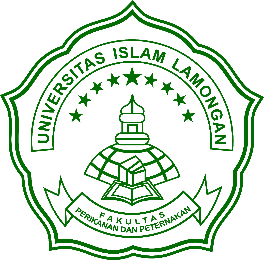 UNIVERSITAS ISLAM LAMONGAN(UNISLA)FAKULTAS PERIKANAN DAN PETERNAKANJl. Veteran No. 53 A Lamongan 62211Telp. / Fax. (0322) 324605, 317116Email : fpp@unisla.ac.idhttp://fpp.unisla.ac.idHari / Tanggal:Sabtu/13 Januari 2024Mata Kuliah:Fisheries Business Management (MUP)Waktu:09.00 – 10.40 WIBSemester:V  (Lima)Sifat Ujian:Close BookDosen:Suyoto, S.Pi.,M.AgrPilihlah Jawaban yang benarPilihlah Jawaban yang benarPilihlah Jawaban yang benarPilihlah Jawaban yang benarPilihlah Jawaban yang benar1.Badan usaha yang melakukan kegiatan pembiayaan dalam bentuk penyediaan dana aau barang modal dengan tidak menarik dana secara langsung dari masyarakat disebut dengan ………………….Badan usaha yang melakukan kegiatan pembiayaan dalam bentuk penyediaan dana aau barang modal dengan tidak menarik dana secara langsung dari masyarakat disebut dengan ………………….Badan usaha yang melakukan kegiatan pembiayaan dalam bentuk penyediaan dana aau barang modal dengan tidak menarik dana secara langsung dari masyarakat disebut dengan ………………….Badan usaha yang melakukan kegiatan pembiayaan dalam bentuk penyediaan dana aau barang modal dengan tidak menarik dana secara langsung dari masyarakat disebut dengan ………………….a.KSPc.Investorb.Traderd.Lembaga Pembiayaan2.Sistem yang diperlukan untuk pengelolaan dana, baik untuk investasi, pendanaan, maupun untuk keperluan lain.  Hal ini berkaitan dengan masalah waktu kapan dana tersebut dipergunakan, misalnya untuk produksi pada saat ini, perencanaan pasar, dan sebagainya…….……..Sistem yang diperlukan untuk pengelolaan dana, baik untuk investasi, pendanaan, maupun untuk keperluan lain.  Hal ini berkaitan dengan masalah waktu kapan dana tersebut dipergunakan, misalnya untuk produksi pada saat ini, perencanaan pasar, dan sebagainya…….……..Sistem yang diperlukan untuk pengelolaan dana, baik untuk investasi, pendanaan, maupun untuk keperluan lain.  Hal ini berkaitan dengan masalah waktu kapan dana tersebut dipergunakan, misalnya untuk produksi pada saat ini, perencanaan pasar, dan sebagainya…….……..Sistem yang diperlukan untuk pengelolaan dana, baik untuk investasi, pendanaan, maupun untuk keperluan lain.  Hal ini berkaitan dengan masalah waktu kapan dana tersebut dipergunakan, misalnya untuk produksi pada saat ini, perencanaan pasar, dan sebagainya…….……..a.Sistem akuntansic.Sistem Invertasib.Sistem Produksid.Sistem Pasar3.Resiko-resiko dalam usaha pertanian/perikanan adalah …………..….Resiko-resiko dalam usaha pertanian/perikanan adalah …………..….Resiko-resiko dalam usaha pertanian/perikanan adalah …………..….Resiko-resiko dalam usaha pertanian/perikanan adalah …………..….a.alam, teknis, bencana, kreditc.bencana, teknis, pasar, kreditb.alam, teknis, pasar, kreditd.alam, teknis, pasar, bencana4.Suatu kegiatan analisis yang cermat, sistematis dan menyeluruh mengenai faktor-faktor atau aspek yang dapat mempengaruhi kemungkinan berhasilnya (layaknya) pelaksana gagasan suatu usaha adalah…..Suatu kegiatan analisis yang cermat, sistematis dan menyeluruh mengenai faktor-faktor atau aspek yang dapat mempengaruhi kemungkinan berhasilnya (layaknya) pelaksana gagasan suatu usaha adalah…..Suatu kegiatan analisis yang cermat, sistematis dan menyeluruh mengenai faktor-faktor atau aspek yang dapat mempengaruhi kemungkinan berhasilnya (layaknya) pelaksana gagasan suatu usaha adalah…..Suatu kegiatan analisis yang cermat, sistematis dan menyeluruh mengenai faktor-faktor atau aspek yang dapat mempengaruhi kemungkinan berhasilnya (layaknya) pelaksana gagasan suatu usaha adalah…..a.Researchc.Surveyb.Tabulasi datad.Studi Kelayakan5.Mendirikan perusahaan perikanan seyogyanya tidak bertentangan dengan peraturan dan norma yang berlaku, yang demikian elayakan non finansial ditinjau dari segi………Mendirikan perusahaan perikanan seyogyanya tidak bertentangan dengan peraturan dan norma yang berlaku, yang demikian elayakan non finansial ditinjau dari segi………Mendirikan perusahaan perikanan seyogyanya tidak bertentangan dengan peraturan dan norma yang berlaku, yang demikian elayakan non finansial ditinjau dari segi………Mendirikan perusahaan perikanan seyogyanya tidak bertentangan dengan peraturan dan norma yang berlaku, yang demikian elayakan non finansial ditinjau dari segi………a.Hukumc.Teknisb.Manajemend.Sosial EkonomiB.Soal EssaySoal EssaySoal EssaySoal Essay6.Sebutkan dan jelaskan factor-factor yang mempengaruhi pemilihan usaha  perikanan ! (10 poin) Jelaskan keunggulan dan kelemahan bentuk usaha perseorangan dan perseroan ! (10 poin)Sebutkan dan jelaskan factor-factor yang mempengaruhi pemilihan usaha  perikanan ! (10 poin) Jelaskan keunggulan dan kelemahan bentuk usaha perseorangan dan perseroan ! (10 poin)Sebutkan dan jelaskan factor-factor yang mempengaruhi pemilihan usaha  perikanan ! (10 poin) Jelaskan keunggulan dan kelemahan bentuk usaha perseorangan dan perseroan ! (10 poin)Sebutkan dan jelaskan factor-factor yang mempengaruhi pemilihan usaha  perikanan ! (10 poin) Jelaskan keunggulan dan kelemahan bentuk usaha perseorangan dan perseroan ! (10 poin)7.Dalam membangun suatu usaha perikanan, sebaiknya diperhitungkan resiko yang kemungkinan akan dihadapi untuk masa sekarang dan masa yang akan datang, karena memiliki resiko yang sangat tinggi, Sebutkan dan jelaskan resiko-resiko tersebut ! (10 poin)Dalam membangun suatu usaha perikanan, sebaiknya diperhitungkan resiko yang kemungkinan akan dihadapi untuk masa sekarang dan masa yang akan datang, karena memiliki resiko yang sangat tinggi, Sebutkan dan jelaskan resiko-resiko tersebut ! (10 poin)Dalam membangun suatu usaha perikanan, sebaiknya diperhitungkan resiko yang kemungkinan akan dihadapi untuk masa sekarang dan masa yang akan datang, karena memiliki resiko yang sangat tinggi, Sebutkan dan jelaskan resiko-resiko tersebut ! (10 poin)Dalam membangun suatu usaha perikanan, sebaiknya diperhitungkan resiko yang kemungkinan akan dihadapi untuk masa sekarang dan masa yang akan datang, karena memiliki resiko yang sangat tinggi, Sebutkan dan jelaskan resiko-resiko tersebut ! (10 poin)8.Jelaskan pengertian-pengertian berikut : (10 poin)a.	Biaya Tetap (FC)                            e. Keuntungan (π)b.	Biaya Variabel (VC)                       f.  Rentabilitasc.	Total Revenue (Penerimaan)d.	Revenue Cost Ratio (R/C Ratio)Jelaskan pengertian-pengertian berikut : (10 poin)a.	Biaya Tetap (FC)                            e. Keuntungan (π)b.	Biaya Variabel (VC)                       f.  Rentabilitasc.	Total Revenue (Penerimaan)d.	Revenue Cost Ratio (R/C Ratio)Jelaskan pengertian-pengertian berikut : (10 poin)a.	Biaya Tetap (FC)                            e. Keuntungan (π)b.	Biaya Variabel (VC)                       f.  Rentabilitasc.	Total Revenue (Penerimaan)d.	Revenue Cost Ratio (R/C Ratio)Jelaskan pengertian-pengertian berikut : (10 poin)a.	Biaya Tetap (FC)                            e. Keuntungan (π)b.	Biaya Variabel (VC)                       f.  Rentabilitasc.	Total Revenue (Penerimaan)d.	Revenue Cost Ratio (R/C Ratio)9.Diketahui data Usaha Pembenihan ikan mas sbb :Biaya tetap (FC)	            = Rp. 27.283.300,-Biaya tidak tetap (VC)	   = Rp. 81.770.000,-Total penerimaan (TR)	   = Rp. 270.000.000,-Jika penyusutan=0 ; Biaya investasi=TCMaka tentukan : (30 Poin)a.	Total Biaya (TC)b.	Total Profit/Keuntungan (π) jika π = TR – TCc.	Revenue Cost Ratio (R/C Ratio)d.	Rentabilitas (%), Jika rumusnya, RE : π/i x 100%e.	Payback Periode (PP), jika PP=(i/TC)X12 BulanBuat Kesimpulan tentang kelayakan terhadap usaha pembenihan tersebut, yang didasarkan pada perhitungan-perhitungan pada pertanyaan soal “b”....... (10 poin)Diketahui data Usaha Pembenihan ikan mas sbb :Biaya tetap (FC)	            = Rp. 27.283.300,-Biaya tidak tetap (VC)	   = Rp. 81.770.000,-Total penerimaan (TR)	   = Rp. 270.000.000,-Jika penyusutan=0 ; Biaya investasi=TCMaka tentukan : (30 Poin)a.	Total Biaya (TC)b.	Total Profit/Keuntungan (π) jika π = TR – TCc.	Revenue Cost Ratio (R/C Ratio)d.	Rentabilitas (%), Jika rumusnya, RE : π/i x 100%e.	Payback Periode (PP), jika PP=(i/TC)X12 BulanBuat Kesimpulan tentang kelayakan terhadap usaha pembenihan tersebut, yang didasarkan pada perhitungan-perhitungan pada pertanyaan soal “b”....... (10 poin)Diketahui data Usaha Pembenihan ikan mas sbb :Biaya tetap (FC)	            = Rp. 27.283.300,-Biaya tidak tetap (VC)	   = Rp. 81.770.000,-Total penerimaan (TR)	   = Rp. 270.000.000,-Jika penyusutan=0 ; Biaya investasi=TCMaka tentukan : (30 Poin)a.	Total Biaya (TC)b.	Total Profit/Keuntungan (π) jika π = TR – TCc.	Revenue Cost Ratio (R/C Ratio)d.	Rentabilitas (%), Jika rumusnya, RE : π/i x 100%e.	Payback Periode (PP), jika PP=(i/TC)X12 BulanBuat Kesimpulan tentang kelayakan terhadap usaha pembenihan tersebut, yang didasarkan pada perhitungan-perhitungan pada pertanyaan soal “b”....... (10 poin)Diketahui data Usaha Pembenihan ikan mas sbb :Biaya tetap (FC)	            = Rp. 27.283.300,-Biaya tidak tetap (VC)	   = Rp. 81.770.000,-Total penerimaan (TR)	   = Rp. 270.000.000,-Jika penyusutan=0 ; Biaya investasi=TCMaka tentukan : (30 Poin)a.	Total Biaya (TC)b.	Total Profit/Keuntungan (π) jika π = TR – TCc.	Revenue Cost Ratio (R/C Ratio)d.	Rentabilitas (%), Jika rumusnya, RE : π/i x 100%e.	Payback Periode (PP), jika PP=(i/TC)X12 BulanBuat Kesimpulan tentang kelayakan terhadap usaha pembenihan tersebut, yang didasarkan pada perhitungan-perhitungan pada pertanyaan soal “b”....... (10 poin)Lamongan, 03 Januari 2024Lamongan, 03 Januari 2024Disahkan Oleh :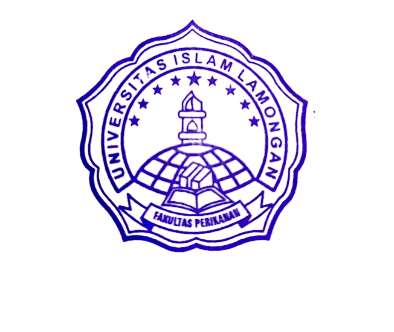 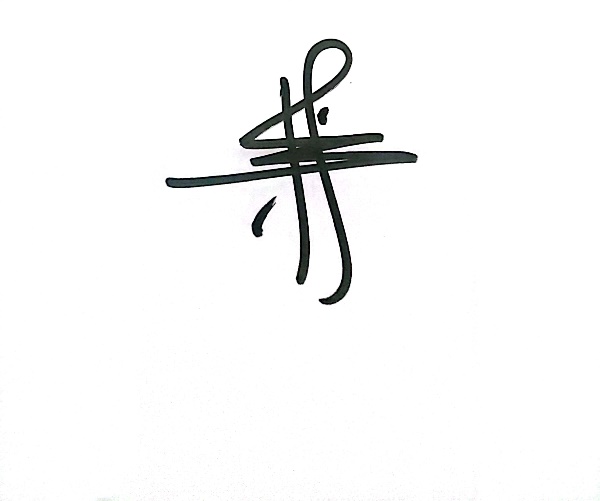 An. DekanKaprodi Agrobisnis PerikananBHIAZTIKA RISTYANADI,S.TP.,MPNIDN. 0709068901Dibuat Oleh :Dosen MK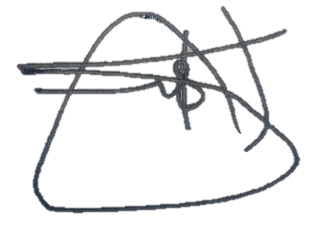 SUYOTO, S.Pi.,M.AgrNIDN. 0719067701